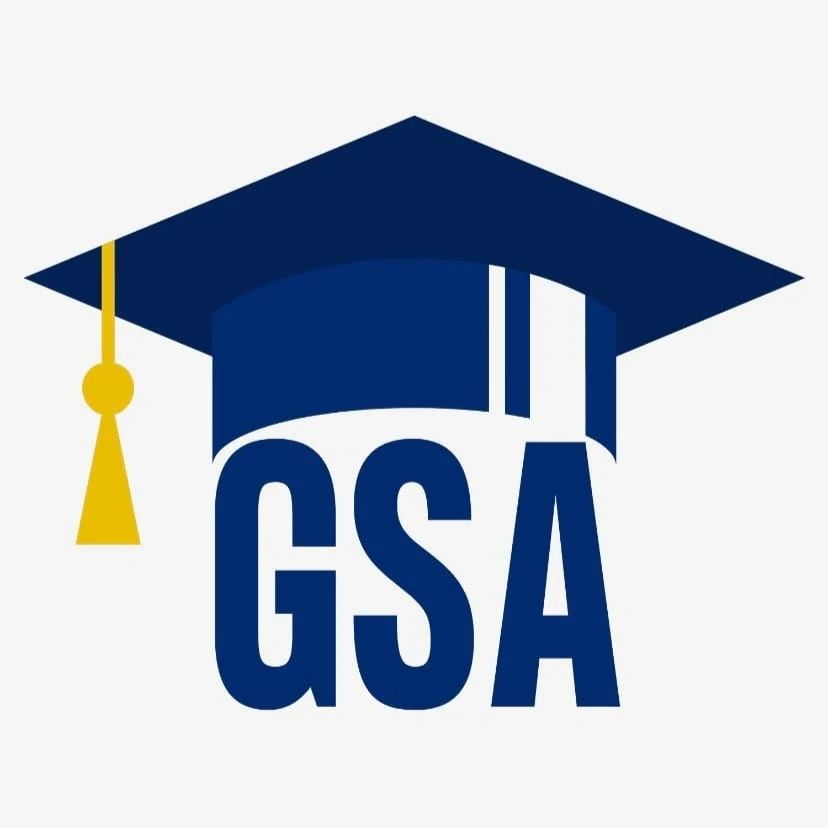 GSA General Body Meeting MinutesMeeting Date: 09/13/2023Time Open: 5:00 pmTime Adjourn: 6:00 pmApproval of June Minutes a. Minutes ApprovedExecutive Officer Announcements:President (Rodney Eric Williams)Introduction of Officers & Roles Overview of the GSA General Body Meeting Schedule & ExpectationsResponsible for recognizing student groups in the school of medicine and two groups for new student presentationTheoretical and computational neuroscience journal clubJHGMSA graduate student Muslim student associationBudget Approval Not listed, a small budgeting change to include funding quaterly photo contestsBudget was presented and approved by CouncilGSA Resources (Parking, Rooms/Spaces, Equipment, Hopkins Groups) GSA offers subsidized parking for SOM students $55 per student. Students can sign up on our website 9 laptops are now available to borrow from the Office of Graduate Biomedical Education. Students can request a laptop hereFor student groups GSA has equipment that people can borrow. Please contact Mark for access. G13 MRB room for telehealth meetings. Students can request time slots hereCampus updates (Healthcare, Gym, Public Safety, Transportation, Food Security) Mental health/wellness seminar will be hosted this month seminar series focused on promoting mental health and wellbeing among SOM graduate studentCrisis support team is expanding to the Hopkins campus for all JHU trainees. Read more about this inititave hereIntroducing a Free Food Alert system allowing event hosts to send email and mobile alerts to the Hopkins community when they have food leftover at their campus eventTimely care is a free virtual service with a licensed therapist or social worker 12 for free and take insurance after. Please refer to this link for more informationGSA is responsible for recognizing student groups in the school of medicine. We have two groups presenting today for new student group recognitionTheoretical and computational neuroscience journal clubJHGMSA graduate student Muslim student associationGraduate Coating CeremonyCoating ceremony is on November 1st and volunteers will be neededDirector of Administration (Nirvani Jairam)September Student Spotlight WinnersWesley Godfrey and Jackson mace are winners of this month’s student spotlightDirector of Diversity, Inclusion, and Outreach (Ashley Chen)Menstrual products initiativeGrad request for alumni association for funds for the menstrual products across Hopkins Medicine campusMonthly movie event will be showing In the Heights to celebrate Hispanic Heritage Month https://cglink.me/2dh/r1938284 Healthcare insurance overview Sep 19th (4 p.m.): https://cglink.me/2dh/r1941201 Sep 20th (12:30 p.m.): https://cglink.me/2dh/r1941205Director of Finance (Estefan Santi)Travel Awards: New due date is October 15th. The date range is still between September to Decemberhttps://jhu.campusgroups.com/gsa/gsa-travel-awards/ Travel awards are $500 per personVolunteering for GSA required after receiving travel award fundsFunding is requested prior to travel eventRole in Board: All large purchases require agreement from everyone for payout (purchases above $500).Student Group Funding: Student group funding proposals are now presented to the GSA with Edna.students will be doing a per event basis for funds and at least one month in advanceQ&A: Given the new setup for finance, does anyone have any questions or concerns?Director of Student Involvement and Student Groups (Edna Ferreira)Welcome to program reps and student group representativesSee GSA website for information on program reps and contact informationInformation on the committees and sub committees	New student group recognition - short presentations + council vote	Theoretical and Computational Neuroscience Journal Club		Johns Hopkins Graduate Muslim Students Association (JHGMSA)Director of Media and Public Relations (Juliane Liberto)Newsletter re-designIf want event featured, email juliane.liberto@jhmi.edu by the 20th of the month beforeB'More Fall Photo Contest - Photo Submission Due October 20thMust submit photo to Hopkins groups and need to be registered to Hopkins groups Photos are due October 20th and shouMust be in city limits of Baltimore 2 winners for each contest and win $10 gift cards Submission form and rules can be found at the following link: https://cglink.me/2dh/s82340    Student Group FYI: Email domain for allgrad listserv is allgrad@lists.jh.edu  for sharing your eventsNeeds to be less than 10MB in sizeDirector of Social and Community Affairs (Mark Jacob)Have to register on Hopkins Groups for all events! Sign up at the following link: https://jhu.campusgroups.com/GSA/club_signup Interschool Happy Hour coming Sept 15th 4-7pm https://cglink.me/2dh/r1935232Vote – Description of Motion to be voted upon Theoretical and Computational Neuroscience Journal Club	Voted on the formation of the student organization and was approved	Johns Hopkins Graduate Muslim Students Association (JHGMSA)Voted on the formation of the student organization and was approved	